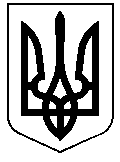 РЕШЕТИЛІВСЬКА МІСЬКА РАДАПОЛТАВСЬКОЇ ОБЛАСТІВИКОНАВЧИЙ КОМІТЕТРІШЕННЯ29  грудня 2023 року             м. Решетилівка                                             №313Про надання статусу дитини-сиротиКеруючись ст. 34 Закону України „Про місцеве самоврядування в Україні”, ст. 11 Закону України „Про забезпечення організаційно-правових умов соціального захисту дітей-сиріт та дітей, позбавлених батьківського піклування”, ст.ст. 17, 18, 24, 25 Закону України „Про  охорону  дитинства”,  п.22 Порядку провадження органами опіки та піклування діяльності, пов’язаної із захистом прав дитини, затвердженого постановою Кабінету  Міністрів  України  від 24.09.2008  № 866, враховуючи подання служби у справах дітей виконавчого комітету Решетилівської міської ради від 19.12.2023 №01-18/322, виконавчий комітет Решетилівської міської радиВИРІШИВ:1. Надати неповнолітньому Срібному Павлу Павловичу, 27.05.2006 року народження, статус дитини-сироти, мати якого померла, що підтверджується свідоцтвом про смерть, відомості про батька внесені  згідно  витягу  з  Державного  реєстру  актів цивільного  стану  громадян  про  народження  із  зазначенням  відомостей  про батька  відповідно до  частини  першої  статті  135  Сімейного  кодексу  України.2. Врахувати, що неповнолітній Срібний Павло Павлович, 27.05.2006 року народження, навчається в державному навчальному закладі „Решетилівський професійний аграрний ліцей ім. І.Г. Боровенського” та рекомендувати зарахувати його на повне державне утримання і забезпечити гуртожитком.Міський голова	Оксана ДЯДЮНОВА